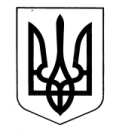 УКРАЇНАЗОЛОЧІВСЬКА СЕЛИЩНА РАДАВІДДІЛ  ОСВІТИ, МОЛОДІ ТА СПОРТУНАКАЗ19.11.2018			                       Золочів		                                     №138Про  підсумки  проведення   ІІ етапуХІХ Міжнародного конкурсу з української мови імені Петра Яцика у 2018/2019 навчальному році       На виконання наказу Департаменту науки і освіти  Харківської обласної державної адміністрації від  15.10.18 №433 «Про проведення  І, ІІ, ІІІ етапів ХVІ Міжнародного конкурсу з української мови імені Петра Яцика у 2018/2019 навчальному році» та згідно з Положенням про Міжнародний конкурс з української мови імені Петра Яцика , затвердженим наказом Міністерства освіти і науки України від 13.03.2008 № 168, зареєстрованим у Міністерстві юстиції України 15.07.2008 за № 643/15334, , з метою сприяння утвердженню статусу української мови як державної, піднесення її престижу, виховання у молодого покоління українців поваги до мови свого народу 17 листопада 2018 року відбувся  ІІ етап ХІХ Міжнародного конкурсу з української мови імені Петра Яцика .У конкурсі взяли участь учні 33 учні  3-4 класів з  12 закладів загальної середньої  освіти. Значна частина учасників правильно зрозуміли мету і завдання конкурсу . Журі відзначило,що  серед учнів 3-х класів 33 відсотки учнів виконали завдання на 60 відсотків. Найкращі результати показали  учні  КЗ «Феськівський ліцей»  (І місце), учні КЗ «Золочівський ліцей №1 та №2 «(ІІ та ІІІ місце). Найнижчі результати виявилися в учениці КЗ « Удянський ліцей» та КЗ «Лютівська гімназія». Серед учнів 4 –х класів журі відмітило, що 44 відсотки учнів виконали завдання  на 50 відсотків. Найкращі результати в учнів КЗ «Феськівський ліцей» (І місце) , КЗ «Золочівсьий ліцей №2» (ІІ місце) та КЗ «Івашківський ліцей»  Найнижчі результати в ученя КЗ «Лютівська гімназія».НАКАЗУЮ:1.  Нагородити дипломами учнів, які спільним рішенням оргкомітету і журі визнані переможцями ІІ (районного) етапу ХІХ Міжнародного конкурсу з української мови імені Петра Яцика                                       ( Додаток №1).                                                                                           Травень 2019 року 3.Оголосити подяку за якісну підготовку учнів до районного  етапу конкурсу вчителям:Рябко Валентині Степанівні-   КЗ «Феськівський ліцей»Валлє Тетяні Володимирівні  КЗ «Феськівський ліцей»Діденко Наталії Вікторівні – КЗ «Золочівський ліцей №2»Деркач Наталії Миколаївні- КЗ «Золочівський ліцей №2»4. Учителям початкових класів продовжити в школах роботу з розвитку мовлення учнів, їх  творчих здібностей, використавши  різні форми позакласної діяльності та стимулювання школярів і вчителів.                                                                              Протягом навчального  року5. Районному методкабінету:5.1. Забезпечити інструктивно-методичне забезпечення та консультування вчителів початкових класів щодо роботи з обдарованими учнями.5.2.  Скласти кошторис витрат.6. Головному бухгалтеру відділу освіти  Балюк Л.О. забезпечити фінансування проведення конкурсу, нагородження учнів та вчителів. 7. Контроль за виконанням  наказу залишаю за собою.Начальник відділу освіти, молоді та спорту 	                                                 В.О.Наговіцина     Кривчач, 5-05-31                                                                                                       Додаток 1до наказу відділу освіти, молоді та спорту  від 19.11.2018№ 138Список переможцівІІ етапу  ХІХ Міжнародного конкурсу  з української мовиімені Петра Яцика                                                            І місцеСинявіна Марія Сергіївна, учениця 3 класу КЗ «Феськівський ліцей».Дудій Анна Ігорівна, учениця 4 класу КЗ «Феськівський ліцей».                                                   ІІ місцеСлинько Анна Олексіївна, учениця 3 класу КЗ «Золочівський ліцей №1».Борох Вероніка Сергіївна, учениця 4  класу КЗ «Золочівський ліцей №2».                                                          ІІІ місцеКривошеїна Дарья Олегівна, учениця 3 класу КЗ «Довжанський  ліцей»    2. Откидач Єгор Володимирович. Учень 3 класу КЗ «Золочівський ліцей №2»3.Кривошеїна Дар’я, учениця КЗ «Довжанський ліцей»